БІЛОЦЕРКІВСЬКА МІСЬКА РАДА	КИЇВСЬКОЇ ОБЛАСТІ	Р І Ш Е Н Н Явід 17 лютого 2022 року                                                             		№ 2755-27-VIIIПро розгляд заяви про поновлення договору оренди землі фізичній особі – підприємцю Шевчуку Олександру СергійовичуРозглянувши подання постійної комісії з питань земельних відносин та земельного кадастру, планування території, будівництва, архітектури, охорони пам’яток, історичного середовища до міського голови від 21 лютого 2022 року №113/02-17, протокол постійної комісії з питань  земельних відносин та земельного кадастру, планування території, будівництва, архітектури, охорони пам’яток, історичного середовища від 13 січня 2022 року №43, заяву фізичної особи – підприємця Шевчука Олександра Сергійовича від 24 грудня 2021 року №15.1-07/6494 та додані до заяви документи, відповідно до статей 12, 93, 122, 124, 125, 126, ч.2 ст. 134  Земельного кодексу України, статей 322, 33 та абз. 4 Розділу IX Закону України «Про оренду землі», ч. 5 ст. 16 Закону України «Про Державний земельний кадастр», ст. 24 Закону України «Про регулювання містобудівної діяльності», п. 34 ч. 1 ст. 26 Закону України «Про місцеве самоврядування в Україні», міська рада вирішила:1.Відмовити в поновленні договору оренди землі від 25 грудня 2013 року №133, який зареєстрований в Державному реєстрі речових прав на нерухоме майно, як інше речове право від 19 квітня 2016 року №14286032 фізичній особі – підприємцю Шевчуку Олександру Сергійовичу з цільовим призначенням 03.07 Для будівництва та обслуговування будівель торгівлі  (вид використання – для експлуатації та обслуговування магазину) за адресою: вулиця Сухоярська, 7, місто Біла Церква, Білоцерківський район площею 0,0358 га строком на 5 (п’ять) років за рахунок земель населеного пункту міста Біла Церква, кадастровий номер: 3210300000:06:035:0068, відповідно до вимог п.8 договору оренди землі від 25 грудня 2013 року №133, абзацу 4 розділу ІХ Закону України «Про оренду землі» у зв’язку з тим, що термін дії договору оренди земельної ділянки закінчився 19 квітня 2021 року.2.Контроль за виконанням цього рішення покласти на постійну комісію з питань  земельних відносин та земельного кадастру, планування території, будівництва, архітектури, охорони пам’яток, історичного середовища.Міський голова             	                                                       Геннадій ДИКИЙ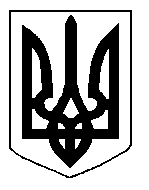 